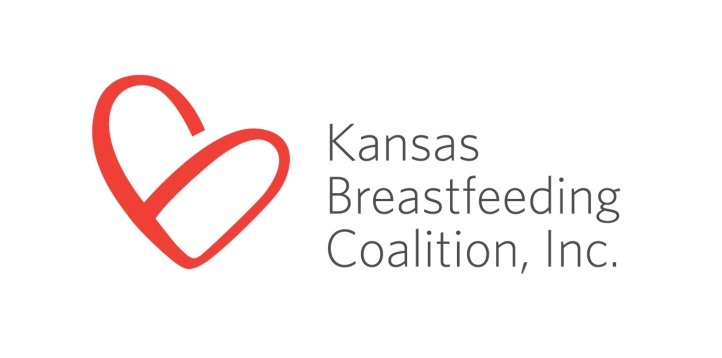 3005 Cherry Hill Manhattan, KS 66503785-477-4666www.ksbreastfeeding.org “Community Supporting Breastfeeding” Application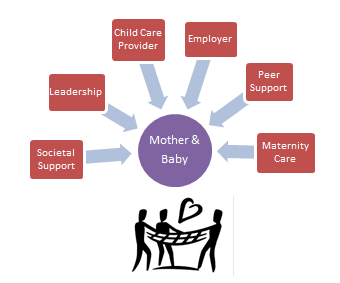 Communities in Kansas are eligible to become “Communities Supporting Breastfeeding”, a designation from the Kansas Breastfeeding Coalition (KBC) for communities who provide six key actions using existing statewide programs that address barriers to breastfeeding.   *Number of citizens in the community (city or county) defined by most current census Community Name (City or County): _______________________________________________________  Population as of most current census:  ______________________________________________________Contact Person for this application:________________________________________________________Address: ______________________________________________________________________________Email: ___________________________________  Phone #: ___________________________________Breastfeeding Coalition Name*: ____________________________________________________* as listed on the KBC Coalitions webpage http://ksbreastfeeding.org/coalitions/ Meeting dates, times and location: __________________________________________________		_______________________________________________________________________________		Average meeting attendance: ______________________________________________________		When coalition formed:____________________________________________________________		Coalition Leader(s) who are current members of the KBC: ______________________________		_______________________________________________________________________________		Leadership structure (Board, informal, rotating facilitators, etc…) __________________________		_______________________________________________________________________________		_______________________________________________________________________________Peer support group(s)* [such as La Leche League or similar mother-to-mother group]* as listed in KBC’s Local Resources Directory http://ksbreastfeeding.org/local-resources/ Name of group: _________________________________________________________________Meeting dates, times and location: _________________________________________________________________________________________________________________________________Group facilitator name & breastfeeding credentials (i.e. LLL Leader, WIC Breastfeeding PC, IBCLC, CBE, CLE, CLC, etc…): ______________________________________________________If no breastfeeding credentials, describe approved breastfeeding education: ________________________________________________________________________________________________Average meeting attendance: ______________________________________________________Hospital – (In cities without a maternity care hospital, “Hospital” on this form refers to the hospital serving the majority of mothers in the city)Recognized High 5 for Mom & Baby hospital *Designated as a Baby-Friendly Hospital* http://www.high5kansas.org/participating-hospitals.php for a list of recognized High 5 for Mom & Baby hospitalsPublic establishments** participating in “Breastfeeding Welcome Here”*: _______ Total #		* As list on the “Participants” list on the KBC’s “Breastfeeding Welcome Here” webpage http://ksbreastfeeding.org/participants/ 		** Each must have a unique physical address List of BWH businessesEmployers receiving the “Breastfeeding Employee Support Award”*: ___________Total #* As listed on the “Employer Awards” page of the Kansas Business Case for Breastfeeding website http://www.kansasbusinesscase.com/for_employers/employer_award Child care providers having completed the course “How to Support the Breastfeeding Mother & Family”   ______________Total #  (as listed on “Breastfeeding Support by County” https://docs.google.com/spreadsheets/d/1jlLIEh0g1883pA9Rabldn0r25eQdrDWQddQM5REq-FE/edit?usp=sharing  )  Please return the completed application: Via email to: bbandy@ksbreastfeeding.orgVia postal mail to: Kansas Breastfeeding Coalition, 3005 Cherry Hill, Manhattan, KS 66503Thank you for creating a community supporting breastfeeding!“A Community Supporting Breastfeeding” Designation CriteriaCommunity’s Status “Complete” or #A local breastfeeding coalition Peer support group(s) such as La Leche League or similar mother-to-mother groupA least one community hospital recognized as a High 5 for Mom & Baby hospital or designated a Baby-Friendly Hospital1 public establishment for every 1000 community citizens* or 25 (whichever is lesser) participate in the “Breastfeeding Welcome Here” program1 employer for every 5000 community citizens* or 10 (whichever is lesser) receive a “Breastfeeding Employee Support Award” from Kansas Business Case for BreastfeedingA minimum of 20 child care providers in the community** completing the course “How to Support the Breastfeeding Mother and Family”.**County-level data will be used when the city population is less than 20,000		EmployerAward Level(bronze, silver or gold)